Поделки из шишек руками моих детишек на тему «Лесные обитатели»Поделки из шишек руками моих детишекна тему «Лесные обитатели»В последние годы возросло внимание к проблемам эстетического воспитания как важнейшему средству формирования отношения к действительности, средству нравственного и умственного воспитания, средству формирования всесторонне развитой, духовно богатой личности. Большая роль в формировании эстетически развитой личности принадлежит искусству. Искусство пробуждает в человеке не только эстетические, но и нравственные чувства. Умение чувствовать красоту делает жизнь человека более осмысленной, богатой, яркой. Однако прекрасное не только доставляет наслаждение, радует, восторгает, вдохновляет на высокие чувства и мысли, на большие дела и подвиги. Эстетические свойства личности не являются врождёнными, поэтому развивать их нужно с самого раннего возраста в условиях социального окружения и активного педагогического руководства. Эстетическое воспитание должно вызывать активную деятельность дошкольников. Важно не только чувствовать, но и создавать нечто красивое.Можно перечислять много факторов и причин для эстетического развития детей. Нона мой взгляд именно природа вдохновляет нас на создание чего-то красивого, не обыкновенного.Я и мои детки очень любим осень. Это осень вдохновила нас на создание таких замечательных поделок из шишек. А сделать их совсем не трудно. Для этого нам понадобятся шишки и пластилин.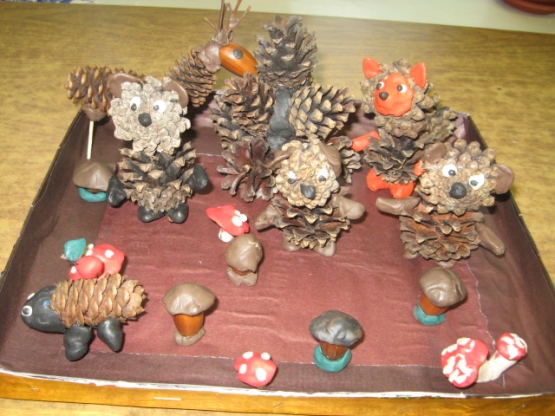 Я дала родителям задание сходить с детьми в лес или в парк, собрать шишки. С этим заданием они прекрасно справились. И детки рады и родители! А остальное дело было за нами.Для того чтобы сделать медведя нам понадобилось всего лишь две шишки. Дети с помощью пластилина соединили голову и туловище. Лепим части поделки из пластилина, это глаза, нос, лапы, ноги и уши.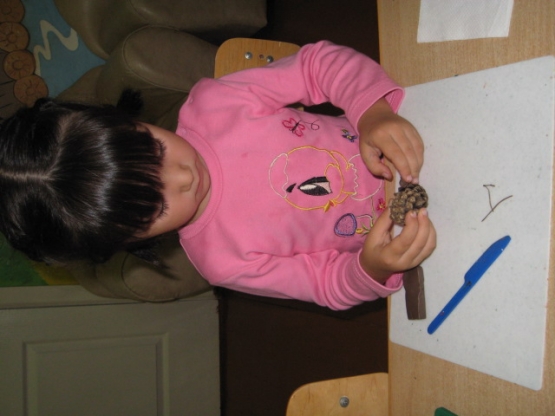 Поделка медведь из шишек закончена!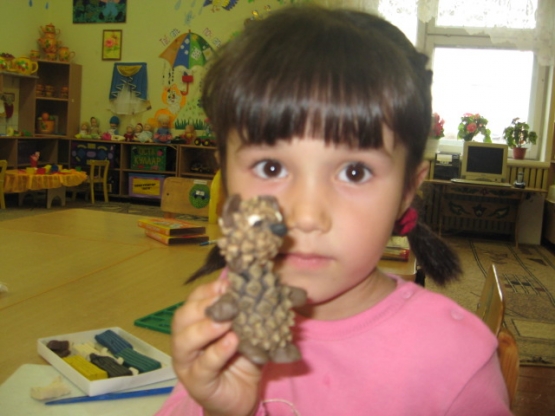 Так как речь идет о лесе мы сделали елочку. Для этого нам точно так же понадобился пластилин и шишки. Надо разместить и закрепить шишки в уменьшающемся порядке. Мы же сделали небольшую елочку (внизу 4 шишки, потом 3 и на верхушке 1)Вот она!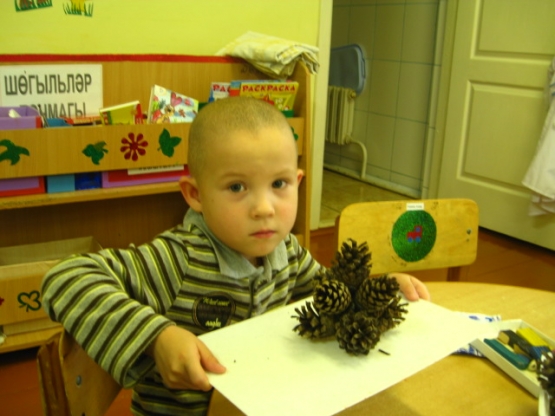 Какой же осенний лес без грибов? Грибочки мы сделали двух видов: съедобные и несъедобные. Съедобные из желудя и пластилина. Взяли желудь и просто слепили ему шляпку и ножки, что бы он не упал.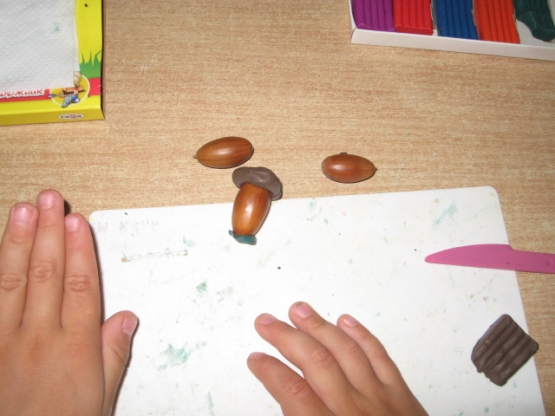 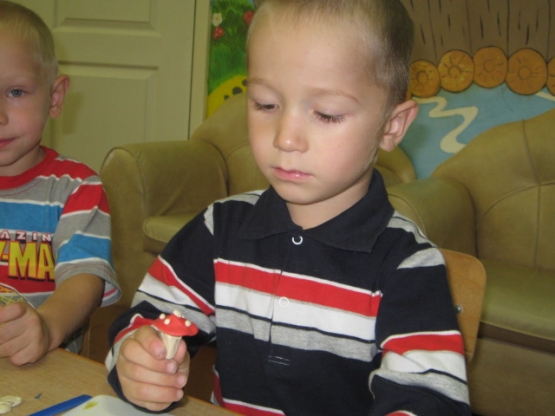 Чтобы слепить оленя нам понадобилось две еловой шишки, пластилин, спички, желудь.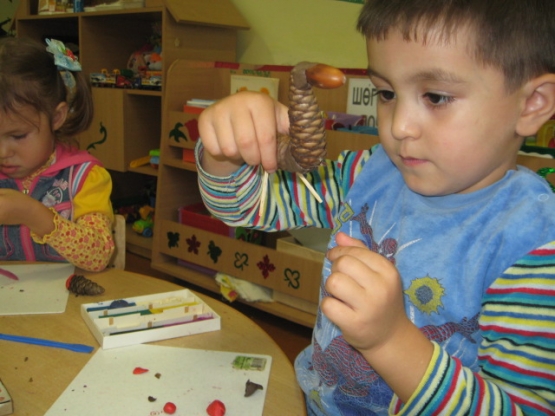 Просто соединяем отдельные детали, это две шишки: туловище и шею, а голова будет у нас из желудя. И лепим глаза. Приделываем рога из маленьких ветвей.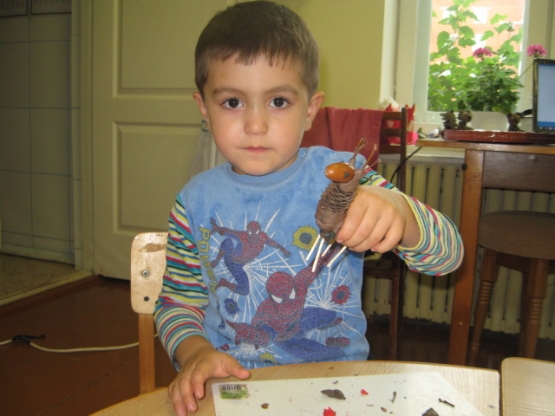 Для ежика нам понадобилась шишочка и пластилин и немножечко фонтазии.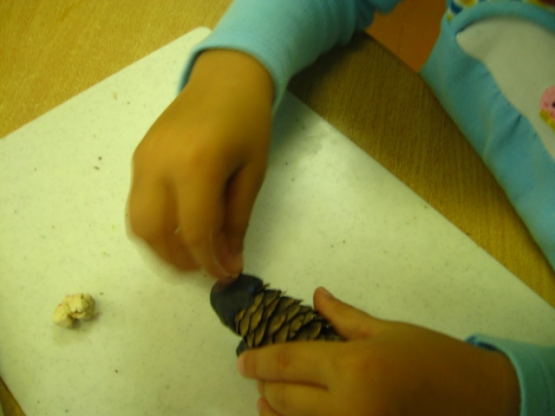 Мы слепили голову из пластелина, сделали носик, глазки, ротик. И украсили яблочком.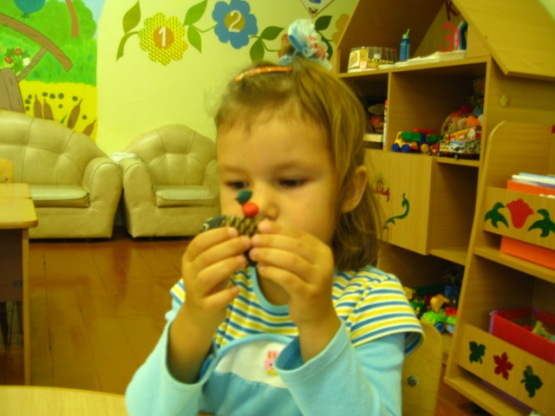 С помощью оранжевого пластелина и 2 шишок слепили белочку. Потом слепили детали:ручки, ножки, носик, глазки, ушки.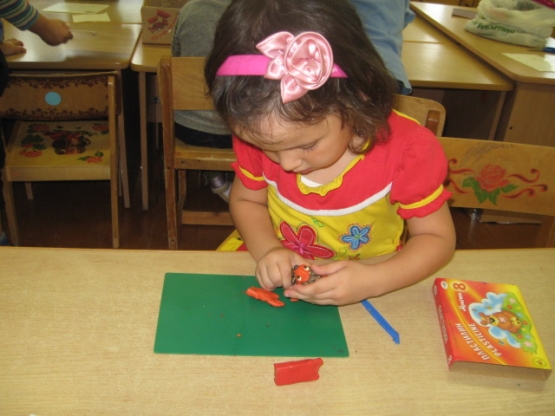 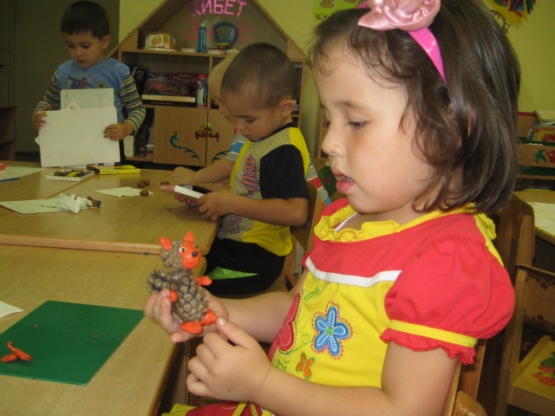 Деткам очень понравилось! Вот и все!